Cấu trúc đề thi:Câu 1. Biểu thức đại sốCâu 2. Giải toán bằng cách lập phương trìnhCâu 3. Đường thẳng trong mặt phẳng tọa độ.Câu 4. Hình học - đường tròn.Câu 5. Tìm giá trị nhỏ nhất của biểu thức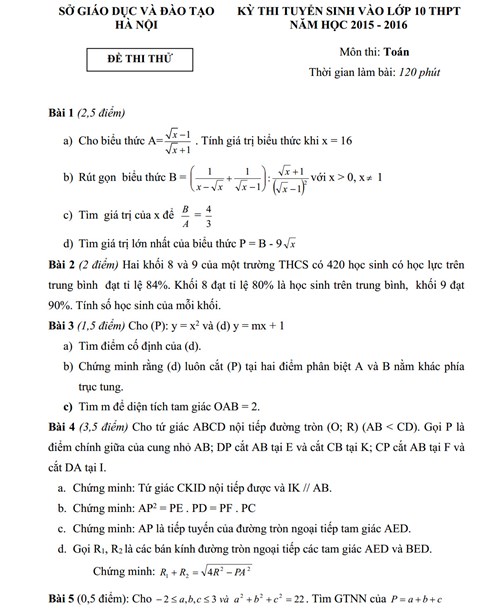 Đọc tài liệu chúc các em đạt kết quả thật tốt trong kỳ thi sắp tới!